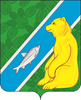 Об утверждении состава МежведомственногоСовета городского поселения Андра попротиводействию коррупцииВ целях исполнения постановления администрации городского поселения Андра от 08.11.2017 № 397 «О Межведомственном совете городского поселения Андра по противодействию коррупции»:         1.Утвердить состав Межведомственного совета городского поселения Андра по противодействию коррупции согласно приложению.         2. Обнародовать настоящее постановление посредством размещения в информационно-телекоммуникационной сети Интернет на официальном сайте муниципального образования городское поселение Андра по адресу:www.andra-mo.ru.          3.Настоящее постановление вступает в силу с момента обнародования.          4.Контроль за выполнением настоящего постановления оставляю за собой.Глава городского поселения Андра                                                                             О.В. ГончарукПриложениек постановлению администрации городского поселения Андра от 21 ноября 2017 № ______Состав Межведомственного совета городскогопоселения Андра по противодействию коррупции (далее – Совет)Председатель Совета                                             Заместитель главы администрации                                                                                  городского поселения Андра                                                                 Заместитель председателя Совета                        Начальник организационно-правового                                                                                  отдела администрации г.п. Андра                                                         Секретарь Совета                                                   Главный специалист организационно-                                                                                  правового отдела администрации г.п. Андра                                      Члены Совета:                                                                                 Глава городского поселения Андра                                                                                                                                        Председатель Совета депутатов г.п. Андра                                                                                   (по согласованию)                                                                                                                                                                    Депутат Совета депутатов г.п. Андра                                                                                     (по согласованию)                                                                                                                                                                    Председатель Совета ветеранов (пенсионеров)                                                                                 городского поселения Андра (по согласованию)                                                                                                                Заведующий хозяйством МБДОУ ДСОВ                                                                                 «Семицветик» (по согласованию)                                                                                                                                           Учитель истории и обществознания                                                                                  МКОУ «Андринская СОШ»                                                                                   (по согласованию)                                                                                                                                                                      Инженер корпоративной защиты                                                                                   Октябрьского ЛПУ МГ ООО «Газпром трансгаз                                                                                  Югорск»  (по согласованию)                                                                  АДМИНИСТРАЦИЯ                                   ГОРОДСКОГО ПОСЕЛЕНИЯ АНДРАОктябрьского районаХанты-Мансийского автономного округа-Югры ПОСТАНОВЛЕНИЕАДМИНИСТРАЦИЯ                                   ГОРОДСКОГО ПОСЕЛЕНИЯ АНДРАОктябрьского районаХанты-Мансийского автономного округа-Югры ПОСТАНОВЛЕНИЕАДМИНИСТРАЦИЯ                                   ГОРОДСКОГО ПОСЕЛЕНИЯ АНДРАОктябрьского районаХанты-Мансийского автономного округа-Югры ПОСТАНОВЛЕНИЕАДМИНИСТРАЦИЯ                                   ГОРОДСКОГО ПОСЕЛЕНИЯ АНДРАОктябрьского районаХанты-Мансийского автономного округа-Югры ПОСТАНОВЛЕНИЕАДМИНИСТРАЦИЯ                                   ГОРОДСКОГО ПОСЕЛЕНИЯ АНДРАОктябрьского районаХанты-Мансийского автономного округа-Югры ПОСТАНОВЛЕНИЕАДМИНИСТРАЦИЯ                                   ГОРОДСКОГО ПОСЕЛЕНИЯ АНДРАОктябрьского районаХанты-Мансийского автономного округа-Югры ПОСТАНОВЛЕНИЕАДМИНИСТРАЦИЯ                                   ГОРОДСКОГО ПОСЕЛЕНИЯ АНДРАОктябрьского районаХанты-Мансийского автономного округа-Югры ПОСТАНОВЛЕНИЕАДМИНИСТРАЦИЯ                                   ГОРОДСКОГО ПОСЕЛЕНИЯ АНДРАОктябрьского районаХанты-Мансийского автономного округа-Югры ПОСТАНОВЛЕНИЕАДМИНИСТРАЦИЯ                                   ГОРОДСКОГО ПОСЕЛЕНИЯ АНДРАОктябрьского районаХанты-Мансийского автономного округа-Югры ПОСТАНОВЛЕНИЕАДМИНИСТРАЦИЯ                                   ГОРОДСКОГО ПОСЕЛЕНИЯ АНДРАОктябрьского районаХанты-Мансийского автономного округа-Югры ПОСТАНОВЛЕНИЕ«21»  ноября2017 г.№п.г.т. Андрап.г.т. Андрап.г.т. Андрап.г.т. Андрап.г.т. Андрап.г.т. Андрап.г.т. Андрап.г.т. Андрап.г.т. Андрап.г.т. Андра